n.  19a23 – del  7/ 03 /2023Alle Società di Artistico F.V.G.									Al Presidente Reg. F.I.S.R. 								Ai Delegati Territoriali di Go / Pn / Ts / Ud								Al C.U.G. –  F.V.G.			      					Al G.T.S.  –  F.V.G. Oggetto: TROFEO SPERANZE “MEMORIAL BARTOLE SIMONETTA”  1° fase – Programma Ufficiale Con la presente si trasmette in allegato il programma dettagliato TROFEO SPERANZE “MEMORIAL BARTOLE SIMONETTA” 1° fase che sarà organizzata a Azzano Decimo (PN) domenica 19 marzo 2023.Si ringrazia per la cortese attenzione e si porgono i più distinti saluti.Consigliere Supplente Artistico F.I.S.R. FVG                                                                 Consigliere Reg. Artistico F.I.S.R. FVG                                                                                         Angelo Damiani                                                                                                                 Paola Zanuttini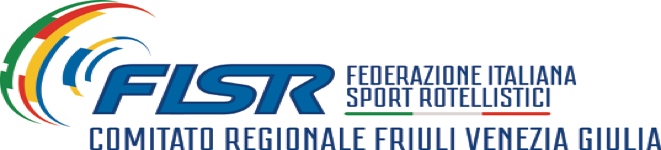 PROGRAMMA MANIFESTAZIONEProva Percorso Dalle ore 9.10 alle ore 9.30 Prova disco: Il tempo della prova pista ufficiale sarà aumentato di due minutiAl Termine Premiazioni Gara Percorso – Gara DiscoProva Percorso Dalle ore 13.40 alle ore 14.00 Prova disco: Il tempo della prova pista ufficiale sarà aumentato di due minutiAl Termine Premiazioni Gara Percorso – Gara DiscoSCHEDA TECNICA IMPIANTO SPORTIVO:COMUNICAZIONI:Il Settore Artistico: Zanuttini P. / Damiani A.TROFEO SPERANZE - MEMORIAL SIMONETTA BARTOLE - FASE I AZZANO DECIMOPROGRAMMAN°1AZZANO DECIMO (PN)TIPO MANIFESTAZIONE:TROFEO SPERANZE “MEMORIAL BARTOLE SIMONETTA”TROFEO SPERANZE “MEMORIAL BARTOLE SIMONETTA”TROFEO SPERANZE “MEMORIAL BARTOLE SIMONETTA”TROFEO SPERANZE “MEMORIAL BARTOLE SIMONETTA”DATA19032023SOCIETA’ ORGANIZZATRICE:3281A.S.D. PATTINAGGIO ARTISTICO AZZANESE Ritrovo oreInizio Gara ore Domenica mattina9.0009.30SpecialitàTipo garan°atMFCategoriaPercorsoPercorso211BabyPercorsoPercorso   1818DebuttantiPercorsoPercorso21120PulciniSingolo Disco4/4Debuttanti Liv. 1SingoloDisco13112Pulcini Liv. 1SingoloDisco4/4Pulcini Liv. 2SingoloDisco6/6Pulcini Liv. 3Ritrovo oreInizio gara oreDomenica pomeriggio13.3014.00SpecialitàTipo garan°atMFCategoriaPercorsoPercorso19316CuccioliPercorsoPercorso32329SperanzeSingoloDisco817Cuccioli Liv. 1SingoloDisco7/7Cuccioli Liv. 2SingoloDisco6/6Cuccioli Liv. 3SingoloDisco2/2Cuccioli Liv. 4SingoloDisco6/6Speranze Liv. 1SingoloDisco5/5Speranze Liv. 2SingoloDisco936Speranze Liv. 3SingoloDisco918Speranze Liv. 4IMPIANTO INDIRIZZO:PALAVERDE – VIA DON MILANI – AZZANO DECIMO (PN)Fondo e misure:cemento quarzato20X40Ruote consigliate:Giotto 49Responsabile:Corai Silvia  333 7558477Estrazione ordine entrata in pista:lunedì 13 marzo 2023Depennamenti (entro e non oltre):domenica 12 marzo 2023Comunicazione via mail:artistico@fisrfvg.it  ; letiziacorazza@gmail.comInvio musiche:martedi 14 marzo 2023Mail Società organizzatrice:p.a.azzanese@gmail.com
Formato:MP3PERCORSOPERCORSOPERCORSO12019 MBABYBABYTODONE SIMONETODONE SIMONEROLL CLUB PAVIAROLL CLUB PAVIA112019 FBABYBABYCURCIO ADELECURCIO ADELEPATT.GGIO UDINESEPATT.GGIO UDINESE112018 FDEB.DEB.ANASTASIO CLOEANASTASIO CLOEPATT.ART.PIERISPATT.ART.PIERIS12BERISHA SARABERISHA SARAPATT.ART.PIERISPATT.ART.PIERIS13BIANCHIMANI MIABIANCHIMANI MIAPATT.ART.MUZZANAPATT.ART.MUZZANA14BRAZZANI STORNI ZAIRABRAZZANI STORNI ZAIRAPATT.ART.PIERISPATT.ART.PIERIS15BRUNETTI ISABELBRUNETTI ISABELPATT.ART.PIERISPATT.ART.PIERIS16BRUNETTI KATRINBRUNETTI KATRINPATT.ART.PIERISPATT.ART.PIERIS17CORGNALI CAROLCORGNALI CAROLROLLER SKATE MANZANOROLLER SKATE MANZANO18DISSEGNA VICTORIADISSEGNA VICTORIACORNO PATT.GIOCORNO PATT.GIO19FIOR ISABELFIOR ISABELPATT.ART.PIERISPATT.ART.PIERIS110LEMETI CAITLYNLEMETI CAITLYNROLLER SKATE MANZANOROLLER SKATE MANZANO111PANAITESCU SOFIAPANAITESCU SOFIAROLLER SKATE MANZANOROLLER SKATE MANZANO112PANGOS OLIVIAPANGOS OLIVIAPATT.ART.PIERISPATT.ART.PIERIS113SAVIANO CHIARASAVIANO CHIARASILVER SKATESILVER SKATE114TIBERI PASQUALONI CAMILLATIBERI PASQUALONI CAMILLAPATT.ART.PIERISPATT.ART.PIERIS115TOFFOLO ISABEL STEFANIATOFFOLO ISABEL STEFANIAPATT.CIVIDALESEPATT.CIVIDALESE116TOZZI MAIATOZZI MAIAPATT.GGIO UDINESEPATT.GGIO UDINESE117VAGHINI GINEVRAVAGHINI GINEVRAPATT.CIVIDALESEPATT.CIVIDALESE112017 MPUL.PUL.COSTRU IULIANCOSTRU IULIANPATT.ART.PIERISPATT.ART.PIERIS112017 FPUL.PUL.ALHAGH ROSHAALHAGH ROSHAROLLER SKATE MANZANOROLLER SKATE MANZANO12BONILLA RODRIGUEZ MARIANABONILLA RODRIGUEZ MARIANAPATT.GGIO UDINESEPATT.GGIO UDINESE13CASALI MARGHERITACASALI MARGHERITACORNO PATT.GIOCORNO PATT.GIO14CASONATO ALICECASONATO ALICEPATT.ART.PIERISPATT.ART.PIERIS15CONTE MAILACONTE MAILAROLLER SKATE MANZANOROLLER SKATE MANZANO16COZZAROLO CHLOECOZZAROLO CHLOECORNO PATT.GIOCORNO PATT.GIO17DE NARDA GIULIADE NARDA GIULIAPATT.LIBERTASPATT.LIBERTAS18FRANCESCHI SOFIAFRANCESCHI SOFIAPATT.ART.PIERISPATT.ART.PIERIS19GEC CAMILLAGEC CAMILLAPATT.ART.PIERISPATT.ART.PIERIS110JELLALI MELISSAJELLALI MELISSAROLLER SKATE MANZANOROLLER SKATE MANZANO111MELI ASIAMELI ASIAPATT.GGIO UDINESEPATT.GGIO UDINESE112NARDINI ELIDENARDINI ELIDEPATT.CIVIDALESEPATT.CIVIDALESE113NONINO MILENANONINO MILENAPATT.GGIO UDINESEPATT.GGIO UDINESE114PALFI VIVIENPALFI VIVIENROLL CLUB PAVIAROLL CLUB PAVIA115PALMANO SOFIAPALMANO SOFIACORNO PATT.GIOCORNO PATT.GIO116RESTA MIRIAMRESTA MIRIAMROLL CLUB PAVIAROLL CLUB PAVIA117SCARPA AURORASCARPA AURORAROLL CLUB PAVIAROLL CLUB PAVIA118SCHEMBRI CARLOTTASCHEMBRI CARLOTTAPATT.ART.PIERISPATT.ART.PIERIS119STOICA VALENTINASTOICA VALENTINAROLLER SKATE MANZANOROLLER SKATE MANZANO120ZAMPARO LUCREZIAZAMPARO LUCREZIAPATT.ART.PIERISPATT.ART.PIERIS112016 MCUC.CUC.DEMIANENKO MYKHAILODEMIANENKO MYKHAILOROLLER SKATE MANZANOROLLER SKATE MANZANO12GALLO EVANGALLO EVANPATT.GGIO UDINESEPATT.GGIO UDINESE13SYNELNYKOV OLEKSANDRSYNELNYKOV OLEKSANDRROLLER SKATE MANZANOROLLER SKATE MANZANO14BENEDETTI MATTEOBENEDETTI MATTEOPATT.ART.PIERISPATT.ART.PIERIS112016 FCUC.CUC.BALLARIN RACHELEBALLARIN RACHELEROLLER SKATE MANZANOROLLER SKATE MANZANO12BOROZZINO GRETABOROZZINO GRETAROLL CLUB PAVIAROLL CLUB PAVIA13CAPPELLETTI ELEONORACAPPELLETTI ELEONORAPATT.LIBERTASPATT.LIBERTAS14CENCIG NINA SOFIACENCIG NINA SOFIAROLL CLUB PAVIAROLL CLUB PAVIA15CIOCCA MILVIACIOCCA MILVIAPATT.CIVIDALESEPATT.CIVIDALESE16FRANCESCHI ISABELFRANCESCHI ISABELPATT.ART.PIERISPATT.ART.PIERIS17GEGA VANESSAGEGA VANESSAPATT.GGIO UDINESEPATT.GGIO UDINESE18GREGORUTTI SAMARAGREGORUTTI SAMARAROLL CLUB PAVIAROLL CLUB PAVIA19IUDICELLI SOFIAIUDICELLI SOFIAPATT.GGIO UDINESEPATT.GGIO UDINESE110MAURI DESIREEMAURI DESIREEROLL CLUB PAVIAROLL CLUB PAVIA111SCALABRINO AURORASCALABRINO AURORAPATT.ART.PIERISPATT.ART.PIERIS112SCARFO' ALLEGRASCARFO' ALLEGRACORNO PATT.GIOCORNO PATT.GIO113SCHEMBRI GINEVRASCHEMBRI GINEVRAPATT.ART.PIERISPATT.ART.PIERIS114TAVAGNACCO MARTINATAVAGNACCO MARTINAROLLER SKATE MANZANOROLLER SKATE MANZANO115TRUPA GAIATRUPA GAIAPATT.CIVIDALESEPATT.CIVIDALESE116VALLI ANNAVALLI ANNAPATT.ART.PIERISPATT.ART.PIERIS112015 MSPE.SPE.BRUNETTI ALESSANDROBRUNETTI ALESSANDROPATT.ART.PIERISPATT.ART.PIERIS12VALLI DAMIANOVALLI DAMIANOPATT.ART.PIERISPATT.ART.PIERIS13VALLI RUGGEROVALLI RUGGEROPATT.ART.PIERISPATT.ART.PIERIS112015 FSPE.SPE.BARBETTI GINEVRABARBETTI GINEVRAPATT.GGIO UDINESEPATT.GGIO UDINESE12CATALANO OLIVIACATALANO OLIVIAPATT.GGIO UDINESEPATT.GGIO UDINESE13CIBERT BENEDETTACIBERT BENEDETTAPATT.CIVIDALESEPATT.CIVIDALESE14CIGNOLINI MIACIGNOLINI MIAPATT.CIVIDALESEPATT.CIVIDALESE15COLLA DIANACOLLA DIANAPATT.GGIO UDINESEPATT.GGIO UDINESE16CRISTIANO DONATELLACRISTIANO DONATELLAPATT.ART.PIERISPATT.ART.PIERIS17DAICI EMILYDAICI EMILYROLLER SKATE MANZANOROLLER SKATE MANZANO18DE AGOSTINI DILETTADE AGOSTINI DILETTAPATT.GGIO UDINESEPATT.GGIO UDINESE19DE CECCO ALICEDE CECCO ALICEPATT.CIVIDALESEPATT.CIVIDALESE110DELLE VEDOVE GINEVRADELLE VEDOVE GINEVRAPATT.CIVIDALESEPATT.CIVIDALESE111DI NATALE RACHELEDI NATALE RACHELEROLLER SKATE MANZANOROLLER SKATE MANZANO112FADON EMMAFADON EMMAPATT.CIVIDALESEPATT.CIVIDALESE113FIGALLO SOFIAFIGALLO SOFIAPATT.ART.PIERISPATT.ART.PIERIS114FRANZIN SOFIAFRANZIN SOFIAPATT.ART.PIERISPATT.ART.PIERIS115GARZITTO GIORGIAGARZITTO GIORGIAROLL CLUB PAVIAROLL CLUB PAVIA116GEGA KLEAGEGA KLEAPATT.GGIO UDINESEPATT.GGIO UDINESE117ISGRO' SOFIAISGRO' SOFIAPATT.CIVIDALESEPATT.CIVIDALESE118MARINO MELISSAMARINO MELISSAROLLER SKATE MANZANOROLLER SKATE MANZANO119MASSA FRANCESCAMASSA FRANCESCAPATT.LIBERTASPATT.LIBERTAS120NERI EVELYNENERI EVELYNEPATT.ART.PIERISPATT.ART.PIERIS121PAGNUTTI SOFIAPAGNUTTI SOFIAPATT.LIBERTASPATT.LIBERTAS122PERESSUTTI NICOLEPERESSUTTI NICOLEROLL CLUB PAVIAROLL CLUB PAVIA123SANTIN DIANASANTIN DIANAPATT.ART.PIERISPATT.ART.PIERIS124STEL GAIASTEL GAIAROLL CLUB PAVIAROLL CLUB PAVIA125TAHIRI MIATAHIRI MIAPATT.GGIO UDINESEPATT.GGIO UDINESE126TARQUINI AURORATARQUINI AURORAROLLER SKATE MANZANOROLLER SKATE MANZANO127TIBERI PASQUALONI SOFIATIBERI PASQUALONI SOFIAPATT.ART.PIERISPATT.ART.PIERIS128TOLIN NORATOLIN NORAROLL CLUB PAVIAROLL CLUB PAVIA129ZAMPARO AZZURRAZAMPARO AZZURRAPATT.ART.MUZZANAPATT.ART.MUZZANA1DISCODISCOANNOANNONOMINATIVONOMINATIVOSOCIETA'LIVELLI12018 F2018 FDEB.BIANCHIMANI MIABIANCHIMANI MIAPATT.ART.MUZZANAPATT.ART.MUZZANA12DISSEGNA VICTORIADISSEGNA VICTORIACORNO PATTINAGGIOCORNO PATTINAGGIO13DUBINI ADELEDUBINI ADELEPOL.ORGNANOPOL.ORGNANO14PANAITESCU SOFIAPANAITESCU SOFIAROLLER SKATE MANZANOROLLER SKATE MANZANO112017 M2017 MPUL.1ZAMPIERI NICOLO'ZAMPIERI NICOLO'A.R.FINCANTIERIA.R.FINCANTIERI112017 F2017 FPUL.1CASALI MARGHERITACASALI MARGHERITACORNO PATT.GIOCORNO PATT.GIO12COZZAROLO CHLOECOZZAROLO CHLOECORNO PATT.GIOCORNO PATT.GIO13PALFI VIVIENPALFI VIVIENROLL CLUB PAVIAROLL CLUB PAVIA14PALMANO SOFIAPALMANO SOFIACORNO PATT.GIOCORNO PATT.GIO15RESTA MIRIAMRESTA MIRIAMROLL CLUB PAVIAROLL CLUB PAVIA16RICCARDI DIANARICCARDI DIANASCHOOL PATTINO D'OROSCHOOL PATTINO D'ORO17RUSSO EMILYRUSSO EMILYSCHOOL PATTINO D'OROSCHOOL PATTINO D'ORO18SEDRAN EVASEDRAN EVAP.A.AZZANESEP.A.AZZANESE19SGOBBI ALICESGOBBI ALICESCHOOL PATTINO D'OROSCHOOL PATTINO D'ORO110STOICA VALENTINASTOICA VALENTINAROLLER SKATE MANZANOROLLER SKATE MANZANO111ZAMMARIAN ERICAZAMMARIAN ERICASCHOOL PATTINO D'OROSCHOOL PATTINO D'ORO112ZORZENON REBECCAZORZENON REBECCASCHOOL PATTINO D'OROSCHOOL PATTINO D'ORO113OZEN IPEKNAZ CORAOZEN IPEKNAZ CORAA.S.D.PATT.ART.TRIESTINOA.S.D.PATT.ART.TRIESTINO112017 F2017 FPUL.2CALZOLARI ANNACALZOLARI ANNAPATT.RONCHIPATT.RONCHI22CONTE MAILACONTE MAILAROLLER SKATE MANZANOROLLER SKATE MANZANO23LOCATELLI EMILYLOCATELLI EMILYSILVER SKATESILVER SKATE24NONINO MILENANONINO MILENAPATT.GGIO UDINESEPATT.GGIO UDINESE212017 F2017 FPUL.3BECCARI AIDABECCARI AIDAPOL.ORGNANOPOL.ORGNANO32BONILLA RODRIGUEZ MARIANABONILLA RODRIGUEZ MARIANAPATT.GGIO UDINESEPATT.GGIO UDINESE33DE NARDA GIULIADE NARDA GIULIAPATT.LIBERTASPATT.LIBERTAS34DEIURI SOFIADEIURI SOFIAA.R.FINCANTIERIA.R.FINCANTIERI35MAZZENE AICHAMAZZENE AICHAPOL.ORGNANOPOL.ORGNANO36STROPPOLO AGATASTROPPOLO AGATAPOL.ORGNANOPOL.ORGNANO312016 M2016 MCUC.1RUGGIERI MICHELERUGGIERI MICHELEA.S.D.PATT.ART.TRIESTINOA.S.D.PATT.ART.TRIESTINO112016 F2016 FCUC.1BOROZZINO GRETABOROZZINO GRETAROLL CLUB PAVIAROLL CLUB PAVIA12DE COLLE MIA ELIZABETHDE COLLE MIA ELIZABETHA.R.FINCANTIERIA.R.FINCANTIERI13FENG XIAOTANGFENG XIAOTANGPATT.RONCHIPATT.RONCHI14GODEASSI EMILYGODEASSI EMILYR.C.IL CASTELLOR.C.IL CASTELLO15GREGORUTTI SAMARAGREGORUTTI SAMARAROLL CLUB PAVIAROLL CLUB PAVIA16MAURI DESIREEMAURI DESIREEROLL CLUB PAVIAROLL CLUB PAVIA17ULIANO REBECCAULIANO REBECCAA.R.FINCANTIERIA.R.FINCANTIERI112016 F2016 FCUC.2BALLARIN RACHELEBALLARIN RACHELEROLLER SKATE MANZANOROLLER SKATE MANZANO22CENCIG NINA SOFIACENCIG NINA SOFIAROLL CLUB PAVIAROLL CLUB PAVIA23IUDICELLI SOFIAIUDICELLI SOFIAPATT.GGIO UDINESEPATT.GGIO UDINESE24MARCENARO GIOIAMARCENARO GIOIASCHOOL PATTINO D'OROSCHOOL PATTINO D'ORO25SCARFO' ALLEGRASCARFO' ALLEGRACORNO PATT.GIOCORNO PATT.GIO26TAVAGNACCO MARTINATAVAGNACCO MARTINAROLLER SKATE MANZANOROLLER SKATE MANZANO27VANON THEIAVANON THEIAPATT.RONCHIPATT.RONCHI212016 F2016 FCUC.3BELGIORNO ISABELBELGIORNO ISABELPATT.RONCHIPATT.RONCHI32BERLINGERIO ARIELBERLINGERIO ARIELASD ROLLER UNIVERSITYASD ROLLER UNIVERSITY33CAPPELLETTI ELEONORACAPPELLETTI ELEONORAPATT.LIBERTASPATT.LIBERTAS34GEGA VANESSAGEGA VANESSAPATT.GGIO UDINESEPATT.GGIO UDINESE35GHEDIN TRACYGHEDIN TRACYSILVER SKATESILVER SKATE36VALLI ANNAVALLI ANNAPATT.ART.PIERISPATT.ART.PIERIS312016 F2016 FCUC.4GANZINI ADELEGANZINI ADELEPOL.ORGNANOPOL.ORGNANO42MICALE GIULIAMICALE GIULIAPOL.ORGNANOPOL.ORGNANO412015 F2015 FSPE.1BARBETTI GINEVRABARBETTI GINEVRAPATT.GGIO UDINESEPATT.GGIO UDINESE12CASCIOTTO NOEMICASCIOTTO NOEMISCHOOL PATTINO D'OROSCHOOL PATTINO D'ORO13LANCISI VIOLALANCISI VIOLAA.R.FINCANTIERIA.R.FINCANTIERI14PAVAN AIDAPAVAN AIDAP.A.AZZANESEP.A.AZZANESE15CREVATIN RACHELCREVATIN RACHELA.S.D.PATT.ART.TRIESTINOA.S.D.PATT.ART.TRIESTINO16PRODAN GINEVRAPRODAN GINEVRAA.S.D.PATT.ART.TRIESTINOA.S.D.PATT.ART.TRIESTINO112015 F2015 FSPE.2COLLA DIANACOLLA DIANAPATT.GGIO UDINESEPATT.GGIO UDINESE22GARZITTO GIORGIAGARZITTO GIORGIAROLL CLUB PAVIAROLL CLUB PAVIA23GEGA KLEAGEGA KLEAPATT.GGIO UDINESEPATT.GGIO UDINESE24PANIGHELLO GIORGIAPANIGHELLO GIORGIAP.A.AZZANESEP.A.AZZANESE25TARQUINI AURORATARQUINI AURORAROLLER SKATE MANZANOROLLER SKATE MANZANO212015 M2015 MSPE.3BATTEL FLAVIOBATTEL FLAVIOPATT.RONCHIPATT.RONCHI32RIOLA DANIELRIOLA DANIELP.A.AZZANESEP.A.AZZANESE33VALLI DAMIANOVALLI DAMIANOPATT.ART.PIERISPATT.ART.PIERIS312015 F2015 FSPE.3CATALANO OLIVIACATALANO OLIVIAPATT.GGIO UDINESEPATT.GGIO UDINESE32DE AGOSTINI DILETTADE AGOSTINI DILETTAPATT.GGIO UDINESEPATT.GGIO UDINESE33LENA GIULIALENA GIULIAP.A.AZZANESEP.A.AZZANESE34REALE ILLARY RACHELEREALE ILLARY RACHELEP.A.AZZANESEP.A.AZZANESE35RUSSO EMMARUSSO EMMAA.R.FINCANTIERIA.R.FINCANTIERI36ZAMPARO AZZURRAZAMPARO AZZURRAPATT.ART.MUZZANAPATT.ART.MUZZANA312015 M2015 MSPE.4VALLI RUGGEROVALLI RUGGEROPATT.ART.PIERISPATT.ART.PIERIS412015 F2015 FSPE.4DI PRISCO SWAMYDI PRISCO SWAMYASD ROLLER UNIVERSITYASD ROLLER UNIVERSITY42GALLET CELESTEGALLET CELESTEA.R.FINCANTIERIA.R.FINCANTIERI43MANGHISONI ELISMANGHISONI ELISSILVER SKATESILVER SKATE44MIO ALICEMIO ALICEPOL.ORGNANOPOL.ORGNANO45SCAREL GIADASCAREL GIADAR.C.IL CASTELLOR.C.IL CASTELLO46SPESSOT VIOLASPESSOT VIOLASCHOOL PATTINO D'OROSCHOOL PATTINO D'ORO47TOFFOLI GIULIATOFFOLI GIULIAPOL.ORGNANOPOL.ORGNANO48CORONICA KYMEACORONICA KYMEAA.S.D.PATT.ART.TRIESTINOA.S.D.PATT.ART.TRIESTINO4